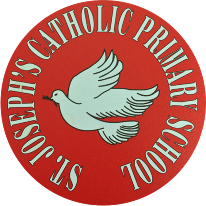 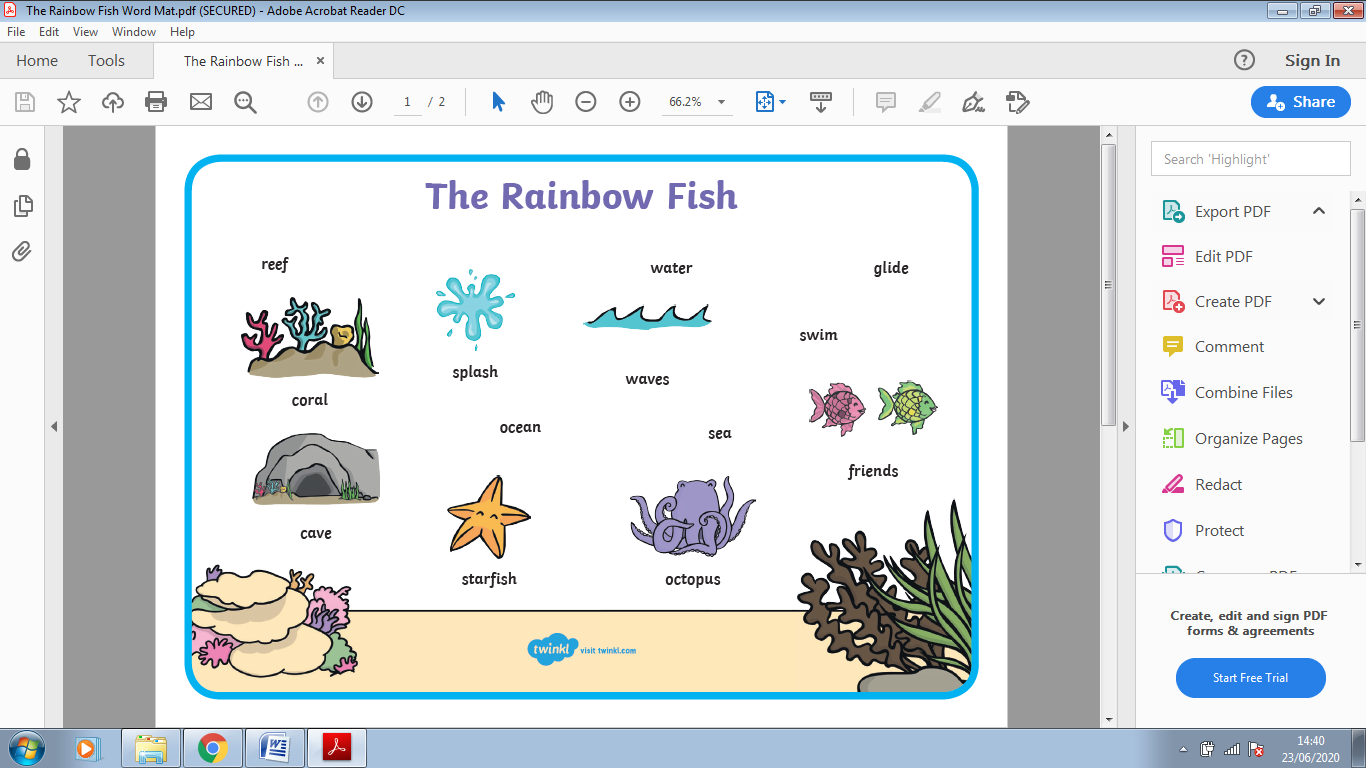 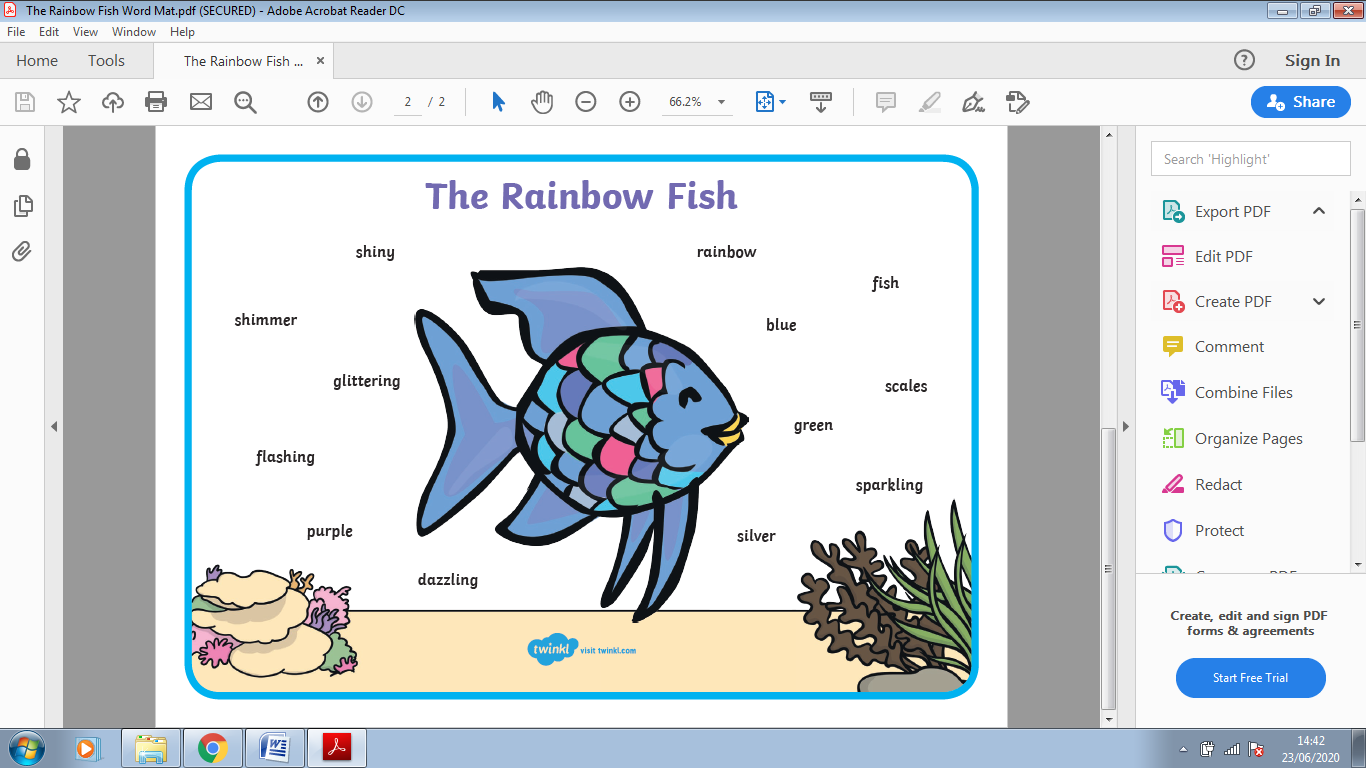 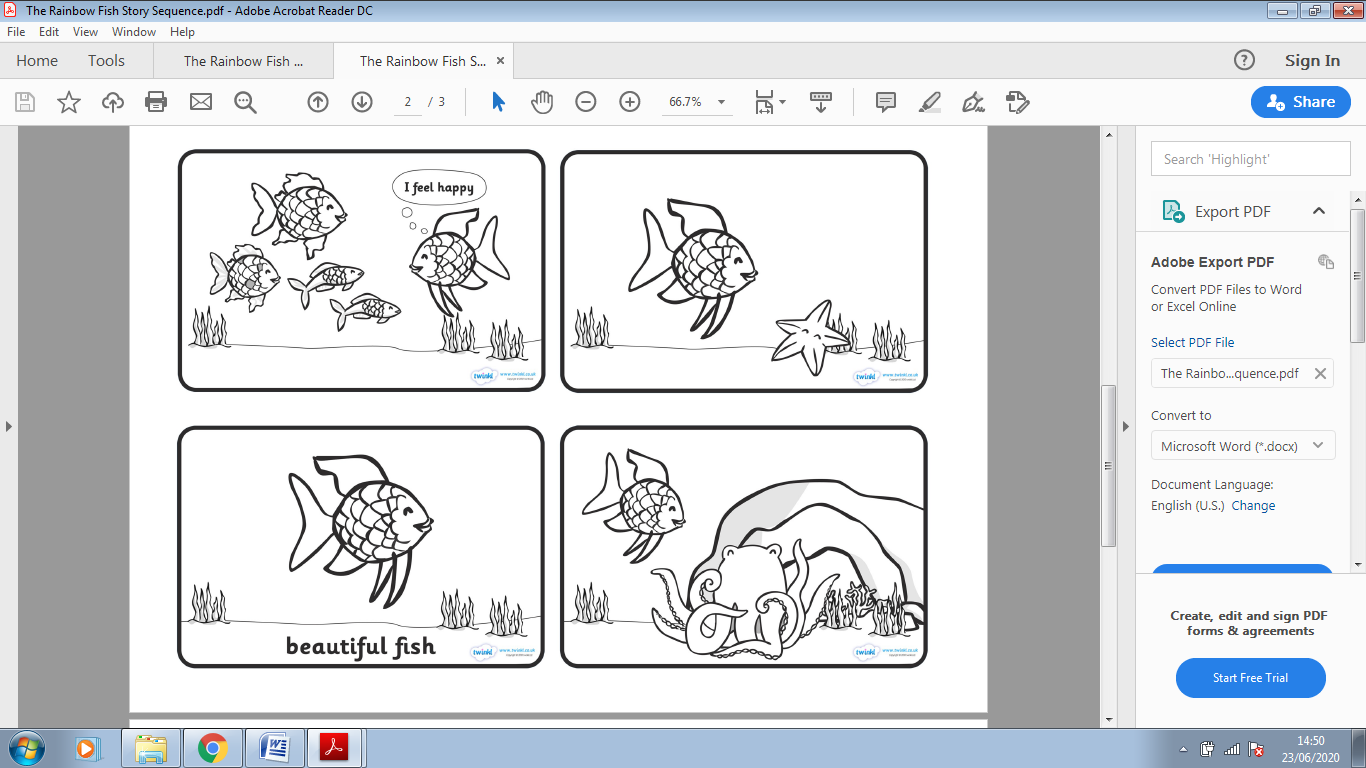 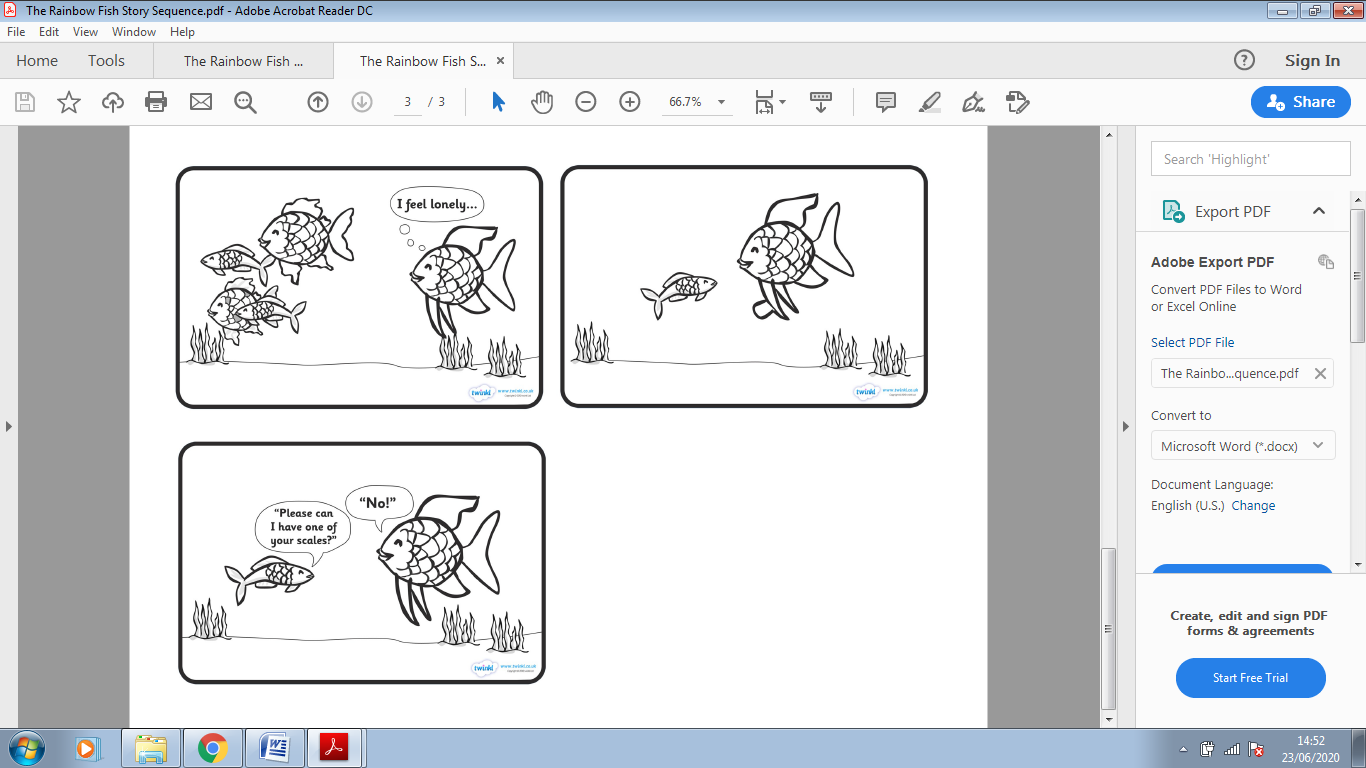 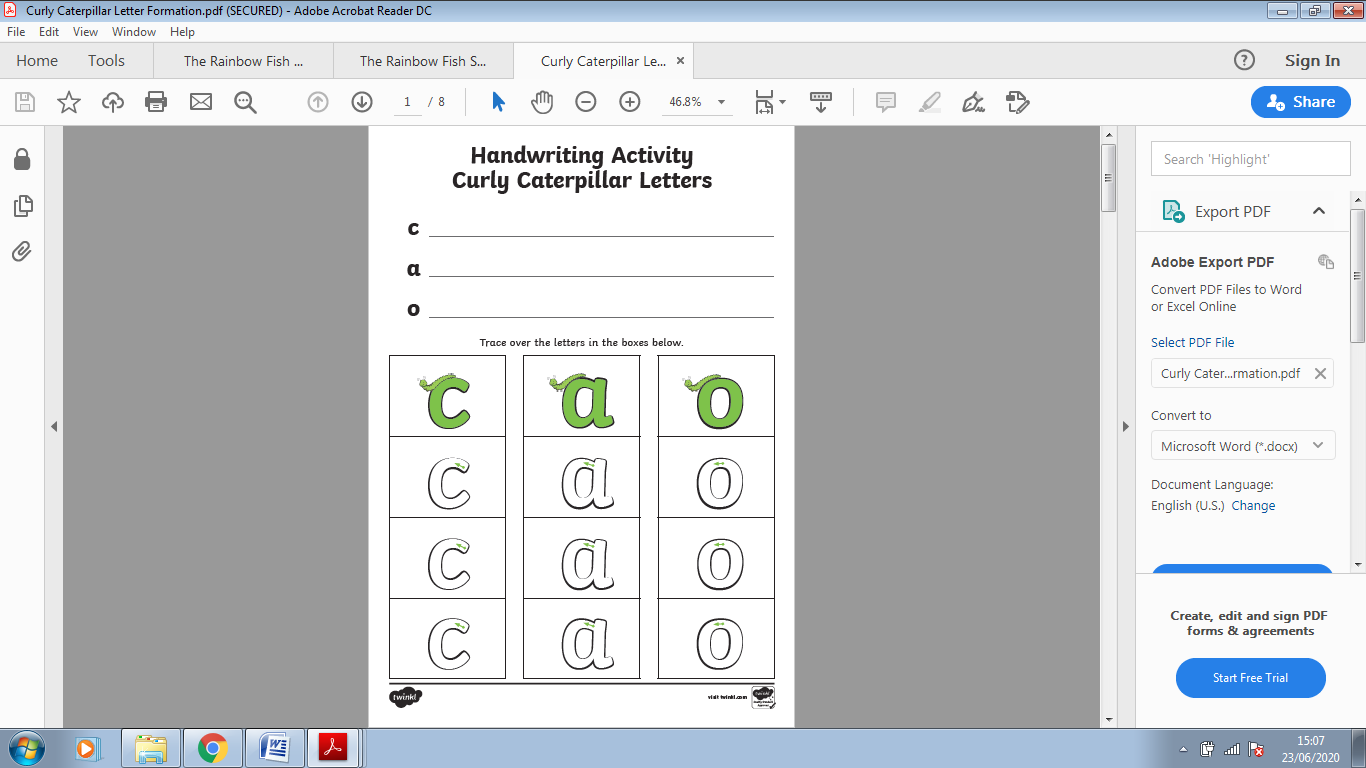 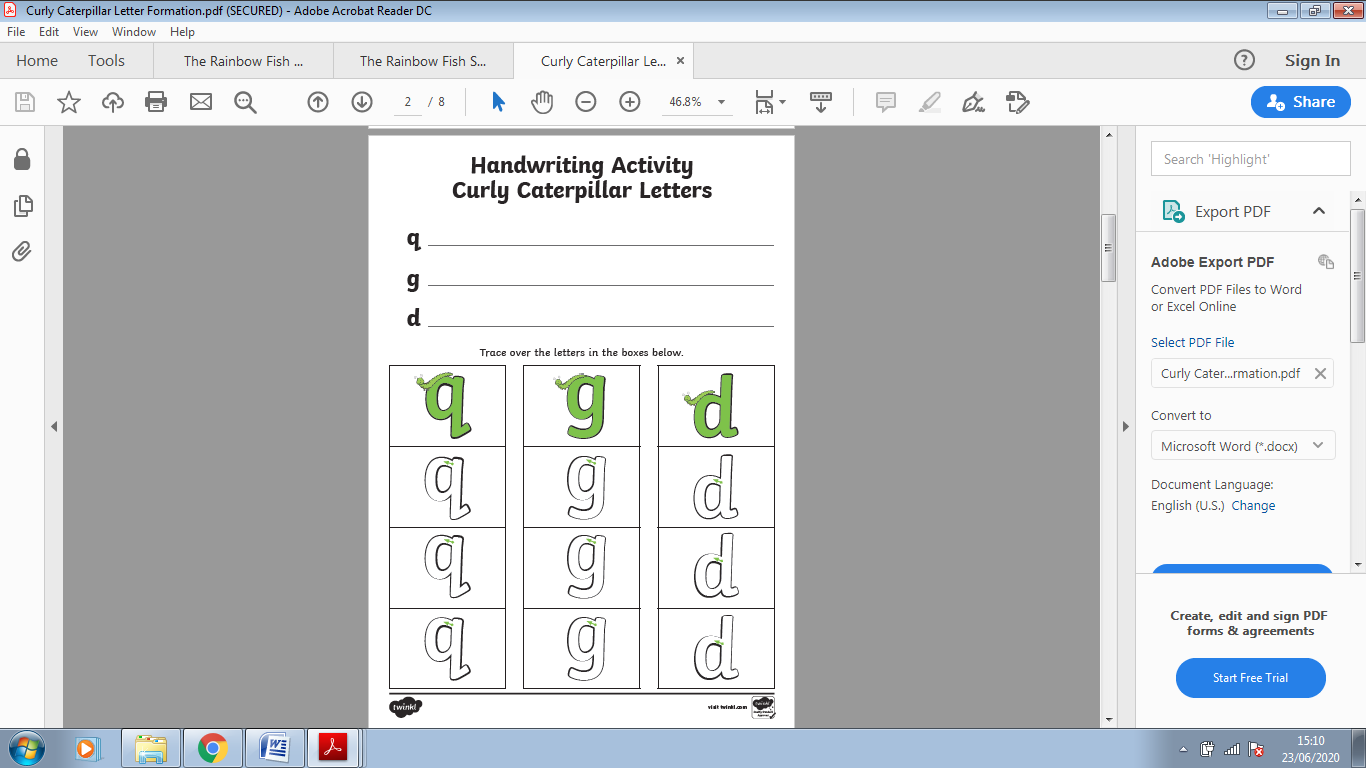 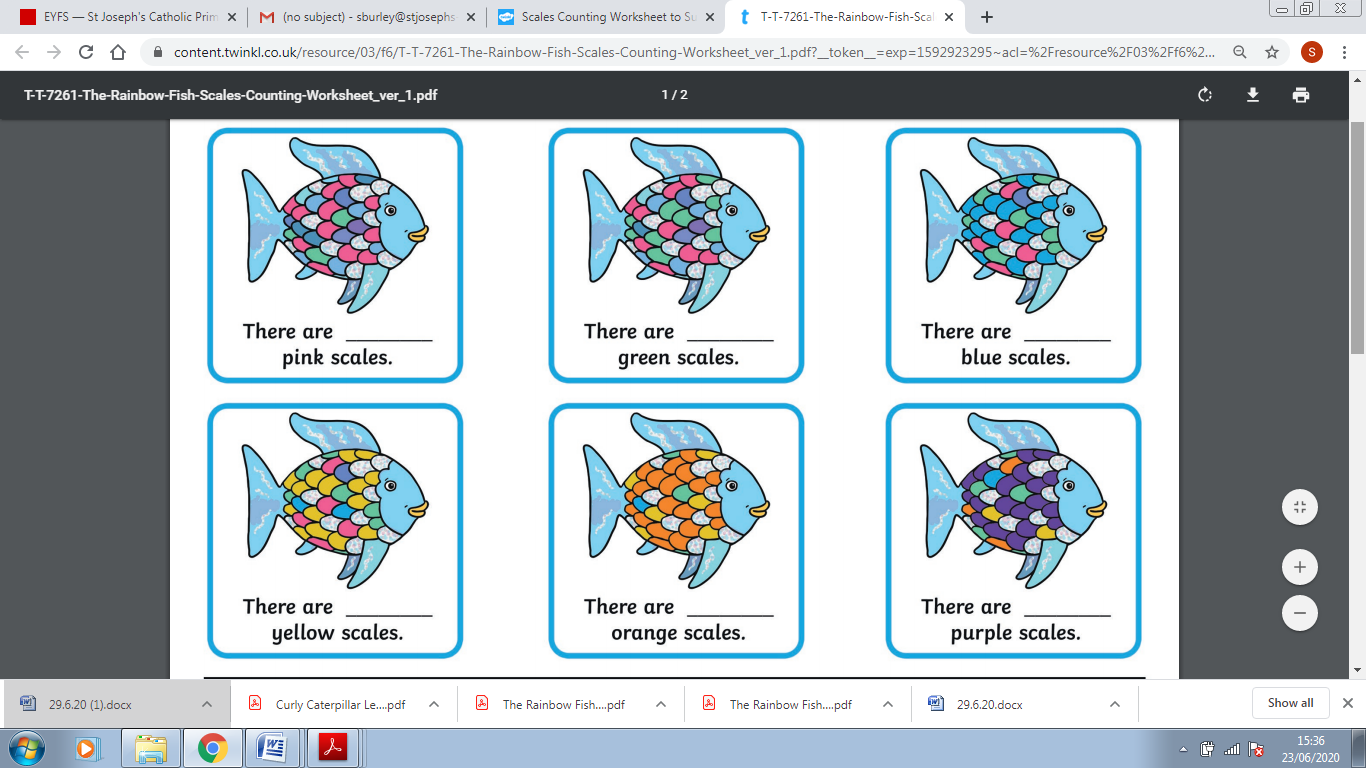 St Joseph’s Catholic Primary School - LEARNING AT HOME PLANNINGSt Joseph’s Catholic Primary School - LEARNING AT HOME PLANNINGEYFS – F1EYFS – F1Date: 29.06.20Date: 29.06.20Weekly Mathematics Tasks (Aim to do 1 per day)Weekly Reading Tasks (Aim to do 1 per day)Continue to practice counting to 10. Can you count backwards from 10? __________Sing along with the following counting songs:https://www.youtube.com/watch?v=7D4K9oi7oBM__________Play Caterpillar Counting and set the n umbers to count from 0-10 https://www.ictgames.com/mobilePage/countingCaterpillar/index.html__________Count the Rainbow Fish’s scales (see below)Share a story with someone in your family. Listening to stories is VERY important as it helps you to learn lots of new words. What new words have you learnt this week?__________Ask an adult to use the link to listen to the story of The Rainbow Fish https://www.youtube.com/watch?v=QFORvXhub28 Are there any words that you haven’t heard before? Discuss what they mean with an adult. Can you say a sentence of your own with that word in?__________What words can you hear that describe the Rainbow Fish’s scales as shiny?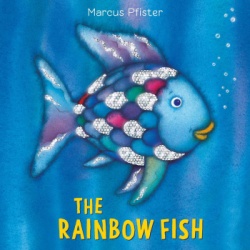 __________If you haven’t already, ask an adult to sign up to https://www.teachyourmonstertoread.com/accounts/sign_up This is a really good website that is totally FREE. You can play games and read at the same time.__________Weekly Phonics Tasks (Aim to do 1 per day)Weekly Writing Tasks (Aim to do 1 per day)This year you have learnt to read the letters s, a, t, p, i, n, g, o, c, k. Well done!__________Continue to practise oral blending – try some CVC (consonant-vowel- consonant) words e.g. c-a-t, d-o-g, h-a-t, p-e-t, n-u-t etc.__________Play Phonics Pop on this website https://www.ictgames.com/phonicsPop/index.html Ask a grown up to set it to the sounds that you have been taught (set 1 and set 3)___________The Rainbow Fish is a lovely story with fabulous illustrations for our Art Week. Have you read any other stories that have a fish in them?__________Look at the picture on the front cover. Describe the Rainbow Fish using his name, colours and where he is.__________Where does the Rainbow Fish live? Say or write simple sentences about the setting.__________Can you put the pictures from the story into the correct sequence? Say or write a sentence to go with each picture. __________Practice forming the Curly Caterpillar letters using the attached mat. These letters are c, a, d, g, o.__________Have a go at drawing a picture of The Rainbow Fish. Discuss what have drawn with an adult. What sounds can you hear in the words? See if you can have a go at labelling a few things on your picture with support. Tip: Use the below vocabulary list below or write down a few of the words your child said for them to copy if they need. If they are only able to hear and or write the initial sound, let them have a go, then perhaps discuss the different sounds that are also in the word as you write it under each picture.           Foundation subjects and Learning Project - to be done throughout the weekNational Art Week (29th June-19th July)https://engage.org/happenings/childrens-art-week-2020/Visit this site for more information!Rainbow Fish Art:Using resources from in and around your home, attempt to create one of the following creations or think of your own idea. Ask an adult to take a photo of your finished masterpiece and send it to our school office so that we can put it onto our school Twitter page!Let’s get physical!Joe Wicks PE will now take place Mondays, Wednesdays and Saturdays at the usual time of 9am. Can you create your own training sequence?YouTube- Go Noodle
YouTube- Just DancePray TogetherLet’s learn the morning prayer ready for September:Oh my God I give to you,All that I think or say or doAll my work and all my happy playMy God I give to you todayAmenAdditional learning resources parents may wish to engage withSchool Twitter page  - this will keep you up to date with challenges set by the teachers and let you see what other pupils have been up to. Follow us @stjosephsbhTwinkl – to access these resources click on the link and sign up using your own email address and creating your own password. Use the offer code UKTWINKLHELPS.Headteacherchat - This is a blog that has links to various learning platforms. Lots of these are free to access https://www.headteacherchat.com/post/corona-virus-free-resources-for-teachers-and-schoolsTeacher TipsRemember when in school children have lots of breaks during the day, so try and factor in some ‘relaxation’ time for both the children and you!